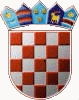 REPUBLIKA HRVATSKA  ZADARSKA ŽUPANIJAOPĆINA STARIGRAD        Općinski načelnikKLASA: 351-03/22-01/01URBROJ: 2198-9-2-22-3Starigrad Paklenica, 11. svibnja 2022. godine	Na temelju članka 64. Zakona o zaštiti okoliša („Narodne novine“ br. 80/13, 153/13, 78/15, 12/18 i 118/18), članka 23. Uredbe o strateškoj procjeni utjecaja plana i programa na okoliš („Narodne novine“ br. 03/17), te članka 46. Statuta Općine Starigrad („Službeni glasnik Zadarske županije“ br. 3/18, 8/18, 3/20 i 3/21) Općinski načelnik Općine Starigrad, donosiODLUKUkojom se utvrđuje da nije potrebno provesti postupak ocjene o potrebi strateške procjene utjecaja na okoliš za izmjene i dopune Urbanističkog plana uređenja luke StarigradČlanak 1.	Općina Starigrad je započela s izradom Izmjena i dopuna Urbanističkog plana uređenja luke Starigrad (u daljnjem tekstu: Izmjene i dopune Plana).Temeljem Članka 66. Zakona o zaštiti okoliša (NN br. 80/13, 153/13, 78/15, 12/18 i 118/18), Jedinstveni upravni odjel Općine Starigrad je zatražio mišljenje o potrebi provedbe postupka ocjene, odnosno strateške procjene utjecaja na okoliš za Izmjene i dopune Plana.	Upravni odjel za prostorno planiranje, zaštitu okoliša i komunalne poslove dao je mišljenje (KLASA: 351-07/22-01/40, URBROJ: 2198-07/2-22-2 od 17. ožujka 2022.) da za izradu Izmjena i dopuna Plana nije potrebno provesti postupak ocjene o potrebi strateške procjene utjecaja na okoliš.Članak 2.Razlozi za izradu Plana su sljedeći:Potrebno je redefinirati lučku infrastrukturu planirana UPU-om: gatovi planirani UPU-om će se smanjiti i uskladiti sa stvarnim potrebama i financijskim mogućnostima. Smanjenje gatova neće negativno utjecati na sigurnosti priveza plovila u luci niti će narušiti izvorna programska načela određena UPU-om. U postupku izrade izmjena i dopuna UPU-a postojeći i planirani prateći sadržaji u funkciji luke otvorene za javni promet mogu se revidirati ukoliko se za to pokaže potreba. Članak 3.	Upravni odjel za prostorno uređenje, zaštitu okoliša i komunalne poslove je izdao mišljenje (KLASA: 351-07/22-01/40, URBROJ: 2198-07/2-22-2 od 17. ožujka 2022.) da za izradu Izmjena i dopuna Plana nije potrebno provesti postupak ocjene o potrebi strateške procjene utjecaja na okoliš jer se radi o izmjenama i dopunama važećeg Plana kojima se ne mijenja uporaba prostora, što više gatovi planirani važećim Planom se smanjuju, čime predmetne Izmjene i dopune ne daju okvir za zahvate koji podliježu ocjeni o potrebi procjene utjecaja na okoliš, odnosno procjeni utjecaja na okoliš. Iz svega navedenog u ovom članku, zaključeno je da Izmjene i dopune Plana neće imati vjerojatno značajan utjecaj na okoliš te se utvrđuje da nije potrebno provesti stratešku procjenu utjecaja na okoliš za Plan.Članak 4.Jedinstveni upravni odjel Općine Starigrad je o ovoj Odluci dužan informirati javnost sukladno odredbama Zakona o zaštiti okoliša („Narodne novine“ br. 80/13, 153/13, 78/15, 12/18 i 118/18) i odredbama Uredbe o informiranju i sudjelovanju javnosti i zainteresirane javnosti u pitanjima zaštite okoliša („Narodne novine“ br. 64/18) kojim se uređuje informiranje javnosti u pitanjima zaštite okoliša.Članak 5.	Ova Odluka stupa na snagu danom donošenja, a objavit će se na službenoj mrežnoj stranici Općine Starigrad.								Općinski načelnik								Krste Ramić, dipl. oec.